第 ４７　回　全日本シーホッパー級ヨット選手権大会第 ３１　 回  全日本シーホッパー SR 級ヨット選手権大会          第　 ４  回 全日本シーホッパーMR級ヨット選手権大会期	日： ２０２２年１０月２８日（金）～　１０月３０日（日）場	所： 神奈川県藤沢市　江の島ヨットハーバー主	催： 日本シーホッパー協会公	認： 日本セーリング連盟承認番号　２０２２－３７運	営： 藤沢市ヨット協会後	援： 神奈川県セーリング連盟・藤沢市ヨット協会・江の島ヨットクラブヤマハ発動機株式会社協	力： シーホッパー協会関東支部協	賛： オクムラボート販売株式会社　(株)ノースセールジャパン　（株)ファクトリーゼロ・　㈱一点鍾H/H・ジョナサン　その他レース公示１.規	則1.1	セーリング競技規則　2021-2024（以下規則）、日本セーリング連盟規定、各クラス規則を適用する。1.２艇体番号とセール番号の一致は問わない。２.参加資格及び申し込み２.1	2022年度日本セーリング連盟及び日本シーホッパー協会の会員登録を完了しているもの。・日本シーホッパー協会の登録はこちらhttps://seahopper.net/admission/touroku・日本セーリング連盟の登録はこちらからhttp://www.jsaf.or.jp/hp/membership/account＊登録の際の加盟団体は日本シーホッパー協会として下さい２．２　マスターズクラス分け　　　　　　　　　　　　　　　　　　　　STDクラス　　　　　　　　　　　　　SRクラス・   マスターズクラス　　　　　　－　満６０歳以上　　　　　　　　　  満６０歳～64歳・   グランドマスターズクラス　　―　　　――　　　　　　　　　　　　 満65歳～        ＊　グランドマスターズクラスはSRクラスのみで実施します　　　　　　   65歳以上でもSTDクラスへエントリーした場合はマスターズ扱いとなります２.３	未成年者・   未成年者は、親権者の出場承諾書を参加申し込みと同時に提出する。・   大会参加時には、親権者または代理人が付き添うこと２．４　参加申し込みは協会Webサイトにアクセスしエントリー登録を行ってください　　　　　　　また公示3の期限までに必要な参加料の振り込みを済ませて下さい　　　　　　　協会ウエイブサイト　　https://seahopper.net/２．５　新型コロナ感染症防止についての参加条件　１．国及び開催地の神奈川県の指針にのっとりコロナ対策を行いながら開催します　　　選手、スタッフの皆さんは最新の情報を入手し参加して下さい２．２　主催者は感染状況により大会を中止することがあります　　　　また大会に向け最新情報を協会ホームページ等で随意時更新していきます３．参加料１艇につき……………………………	一般会員	１３０００円19歳以下	８０００円15歳以下　　　 ６０００円参加料は、出場辞退、大会の不成立などいかなる理由があっても返還されません・参加料は下記口座宛て１０月２１日までに振り込んでください静岡銀行   新居(あらい)支店	普通	０４１９２０２口   座   名	日本シ－ホッパ－協会【参加申込	締切日】２０２１年１０月２０日（木）必着　　４．　日程　　　４．１　レース日程　　　　　１０月２８日（金）　　　１３：００　　 大会本部設置　受付開始　　　　　１０月２９日（土）　　　　８：３０　　 大会受付開始９：００　   開会式　　艇長会議１１：００　　 第１レーススタート予告信号予定　　　　　　　　引き続き次のレース　　１７：３０　　　選手総会　　１８：１５　　　懇親会５月３０日（日）　　   ８：３０　　　ブリーフィング　 １０：００　　　最初のレーススタート予告信号予定　 １５：００　　　閉会式　　４．２　レース数　　本レガッタは６」レースとするが、1レースの完了をもって大会は成立する＊１０月３０日は１３：００以降にスタート予告信号を発しない。５．　レース方式５．１　シーホッパークラス・SR、MRクラス共男女の区別をしない、また年齢の制限を設けない大会であるが、ジュニア、ユース年代のエントリーが一定数あれば表彰は別途行う。６．　.計	測６.1	本大会は事前計測を行わない。　＊しかし参加選手はクラスルールを遵守する義務がある。６.2	レース委員会は大会期間中、無作為に計測を行うことがある。6.3　　自艇がクラスルールに合致しているか不安がある場合,申し出があれば事前計測を行います。７．　.帆走指示書帆走指示書はレース１週間ほど前に協会ウエイブサイトで入手できる。　又は登録受付時に配布される。８．.開催地８.1	名	称　： 江の島ヨットハーバー所  在  地：　神奈川県藤沢市江の島１－１２－２ TEL　　　　：　０４６６－２２－２１２８マリーナホームページ　　https://www.s-n-p.jp/enoshima-yacht-harbor/８.2　　会場付近地図別紙	９.得点９．１   1 レース完了すれば本大会は成立する。９．２　成立したすべてのレース得点の合計とする。1０.支援艇1０．1	支援艇はレスキューボートとみなされ、以下の条件を満たす場合のみ使用を許可する。1０．２　普段は支援艇として航行範囲の制限を守り行動すること１０．３　運営艇にV旗が掲揚された場合レースエリア内への侵入を認め、運営艇と共にレスキュー活動を行ってください１０．４　支援艇は、ヨットモーターボート保険（対人対物賠償責任保険及び搭乗者傷害保険）に加入していること。1３.無線通信艇はレース中無線通信を行ってはならない。また、すべての艇が利用できない無線通信を受信してはならない。この制限は、携帯電話にも適用される。1４.賞1４．1　 各ククラスとも参加隻数により賞を与える1４．2　　ジュニア、ユース年代のエントリーが一定数あれば別途表彰を行う1５.責任の否認このレガッタの競技者は自分自身の責任で参加する。規則３（レースをすることの決定）参照。主催団体は、レガッタの前後、期間中に生じた物理的損害または身体障害もしくは死亡によるいかなる責任も負わない。　　　１６．チャーター艇　　　　　　　　　　　チャーター艇は３隻を予定している、遠方の人から優先します→検討中　　　　　　　　　　　チャーター料は１艇　５０００円１７．.問い合わせ先本レガッタについての問い合わせ先は次の通りである。日本シーホッパー協会本部事務局　　https://seahopper.net/弥久保金恵（やくぼ　かなえ）	（NRO）　　　　　　　　　　　〒４３１－１３０５　静岡県浜松市北区細江町気賀１１１５２　　　　　　　　　　　TEL：　０５３－５２２－４６６６　　FAX：　０５３－５２２－４７９０　　　　　　　　　　　携帯：　０９０－３５２８－０９１４　　　　　　　　　　　Email：　jona-3@nifty.com　１８　　環境キャンペーン　　　　　　　本大会はJSAFの環境キャンペーンに賛同し運営されます参加選手、スタッフは環境に配慮し行動してください　　　　１９　その他　エントリーの締め切り後、また強風、無風、事件、事故などによる中止、」延期による返金はしない　競技中の疾病・傷害などに対する応急処置は主催者が全力を尽くすが，その後の責任は負わない。　参加艇・参加者は，個人の責任で傷害保険・賠償責任保険に加入すること。　事前の練習に対して，主催者は一切責任を負わない。　競技艇の搬入は１０月２８日（金）以降とし，搬出は１０月３０日（日）までとする。　　ハーバーの施設・駐車場などについては、レース公示と別に配布される案内文書又は公式LINEを参照すること　　 個人情報の取り扱い・  大会参加に際して提供される個人情報は大会活動のみに利用するものとし、これ以外の目的に利用することはない。・   大会期間中に撮影した写真及び競技成績は、クラス協会・藤沢市ヨット協会・ヤマハ発動機のホームページに掲載される。また各種報道機関に提供されることがある。　　　宿泊は各自手配をお願い致します。　車中泊もお勧めします２．３　LINEグループの開設シーホッパー協会会員専用LINEグループを開設しています。　　　　　　　　　　　　　　　　こちらでも情報発信を行っていきます。　　　　　　公式LINE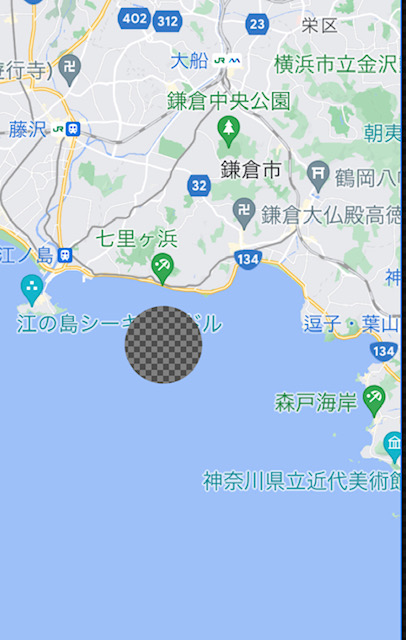 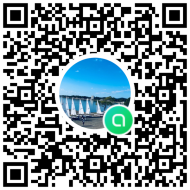 